EDITAL Nº 003/2020Seleção de acadêmicos do curso de Letras Inglês para projeto de extensão “Ações de internacionalização e o ensino aprendizagem de língua inglesa na Unespar campus Apucarana”O Colegiado do Curso de Letras Inglês, da Universidade Estadual do Paraná – Unespar – do campus de Apucarana, torna pública a seleção de acadêmicos, conforme segue:Dos objetivos e finalidadesO projeto de extensão “Ações de internacionalização e o ensino aprendizagem de língua inglesa na Unespar campus Apucarana” tem por finalidade desenvolver e analisar ações de extensão focadas na internacionalização universitária por meio do ensino e aprendizagem de língua inglesa.Para tal, seleciona acadêmicos (sem bolsa ou remuneração) para atuarem como pesquisadores, monitores e colaboradores nas ações desenvolvidas. Das vagasO projeto de extensão seleciona 02 acadêmicos e 01 egresso do curso de Letras Inglês conforme as seções posteriores neste Edital.Dos critérios para participação dos acadêmicosSão requisitos para a participação do acadêmico:Estar regularmente matriculado no curso de graduação em Letras Inglês na Unespar campus Apucarana;     Ter disponibilidade para se dedicar à carga horária semanal de até 05 horas, necessárias às atividades do projeto de extensão.     Quando das atividades presenciais, ter disponibilidade para chegar com antecedência ao local do evento para auxiliar na sua organização;      Cumprir com o plano de execução do projeto durante sua participação;    O acadêmico não poderá acumular sua participação em mais de dois projetos de extensão simultaneamente, para que não ocorra prejuízo no seu próprio aproveitamento acadêmico.3.2  São requisitos para a participação do egresso: Ser egresso no curso de graduação em Letras Inglês na Unespar campus Apucarana;     Ter disponibilidade para se dedicar à carga horária semanal de até 05 horas, necessárias às atividades do projeto de extensão.     O egresso deve ter disponibilidade para realização de pesquisa, escrita de artigos e participação em eventos;    Cumprir com o plano de execução do projeto durante sua participação. Do processo de seleçãoA seleção dos candidatos será realizada por meio de entrevista em língua inglesa a ser conduzida pela coordenadora do projeto de extensão.   O acadêmico interessado em participar do processo de seleção deve preencher a ficha de inscrição (ANEXO I) e enviá-la para a coordenadora do projeto, através do e-mail juliane.dalmas@unespar.edu.br no período de 01 a 12 de junho de 2020.  A entrevista ocorrerá com cada candidato individualmente no dia 15 de junho de 2020, a partir das 14h, por Skype. Os candidatos receberão, previamente por e-mail, o convite para entrar na sala de reunião online no horário programado. Das disposições geraisO plano de trabalho do acadêmico selecionado se constituirá de carga horária destinada para pesquisa, para monitoria e colaboração em ações de extensão já realizadas na Unespar campus Apucarana, tais quais: o Programa Paraná fala Inglês (PFI) e o projeto English Teaching Assistants (ETAs) em parceria com a Comissão Fulbright. Algumas das ações programadas para realização pelos participantes do projeto incluem: a) escrita de artigos científicos; b) pesquisas; c) monitoria em eventos; d) participação e divugação do projeto em eventos científicos, entre outros.   Os acadêmicos selecionados receberão certificado de participação em projeto de extensão, de acordo com a sua carga horária total desempenhada no projeto.O período de execução do projeto será de junho de 2020 a maio de 2022.O participante pode se retirar do projeto no momento que desejar desde que tenha cumprido ou se coloque a disposição de finalizar as atividades já iniciadas.  O resultado final da seleção será publicado no site da Unespar/Apucarana no dia 17 de junho de 2020.As atividades do projeto terão início no dia 22 de junho de 2020 com reuniões semanais ou quinzenais dependendo da necessidade.Apucarana, 25 de maio de 2020.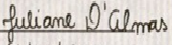 Profa. Dra. Juliane D’AlmasCoordenadora do Projeto de ExtensãoANEXO IEDITAL Nº 003/2020Seleção de acadêmicos do curso de Letras Inglês para o projeto de extensão “Ações de internacionalização e o ensino aprendizagem de língua inglesa na Unespar campus Apucarana”FICHA DE INSCRIÇÃONome completo:__________________________________________________________Situação:  (     ) Acadêmico     (     ) EgressoSe acadêmico, informar a série que está matriculado: ____________________________CPF nº:________________________________________________________________Endereço: ______________________________________________________________Telefones: ______________________________________________________________E-mail:_________________________________________________________________Data: ____/____/______Assinatura: (pode ser digital)